Publicado en CAMBRIDGE, Mass. y MADRID, España el 14/05/2021 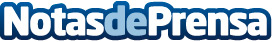 Devo presenta su servicio de distribución de contenidos con el que pretende revolucionar la ciberseguridad en las empresasDevo Content Stream y nuevas funcionalidades en Devo Security Operations dotan a los equipos de seguridad de detecciones curadas, así como del conocimiento y el análisis necesario para combatir las cada vez más frecuentes amenazasDatos de contacto:Shannon Todesca+1 (508) 494-4607Nota de prensa publicada en: https://www.notasdeprensa.es/devo-presenta-su-servicio-de-distribucion-de Categorias: Comunicación E-Commerce Ciberseguridad http://www.notasdeprensa.es